Attendance: Catherine Hindson, Barry, Billy Williams, Pat Wynn, Di Pooley, Gerry Tye, Peter Ramstadius, Philip Steel, Bernadette PowerApologies: Alice Parsons, Amanda Griffin, Pam Hubner.Minutes: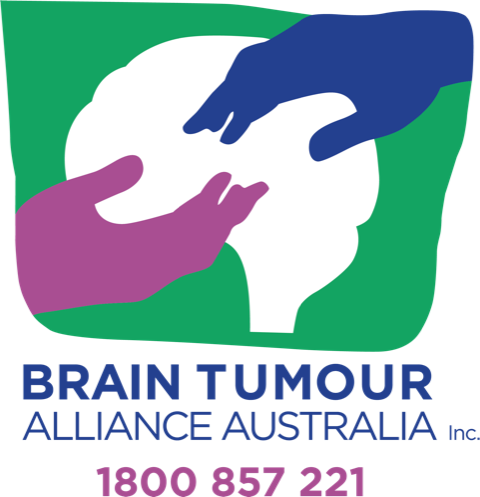 BRAIN TUMOUR ALLIANCE AUSTRALIA ANNUAL GENERAL MEETING7th September 2022 – Via ZoomMinutes from Last MeetingActionsMinutes from last AGM meeting moved by Diane Dunn.  Billy Williams seconded.Chair’s ReportActionsAs per attached to this report.  Moved accepted by Billy Williams and seconded by Diane DunnCH noted 3 committee members have stepped down.  A huge thank you is extended to them - Janet Micallef & Alice Parsons have both been with us for many years.  Bell Ross is also stepping down,  an incredibly active supporter with our social media and communications.  Huge thanks from the Chair to everyone for continuing to be part of the organisation.  CH handed over the the Acting Public Officer (Barry) to complete the formalities of the AGM.All positions within the committee are declared vacant as of tonight.  Nominations - Craig Cardinal for Chair.  Catherine Hindson for Vice Chair, Pat Wynn for Treasurer, Secretary - Diane Dunn., Assistant Secretary Amanda Griffin., General committee - 6 nominations - Di Pooley, Philip Steele, Billy Williams, Bernadette Power, Pam Hubner and Ann Brenton.   Public Officer - Billy Williams.  No objections were raised to the nominations and they were all accepted by the vote of the committee.CH also noted that Peter R huge amount of work but who is not on the committee.  A huge thank you to Peter R. to keeping his eye across the website.CH formally acknowledged that the nomination forms be altered to reflect the correct date of the AGM being 7th September 2022Treasurer’s ReportActionsAs per attached to this report.  Pat noted that as a result of the impact of Covid our income and expenses quite affected.  Income was $11,000.00 less than the previous year.  Likewise the expenses have increased.  The increased cost of newsletter accounts for most of the increased costs.  This year we are doing better - thanks to the Scott family fundraising - they have raised over $10,000.00.Any other businessActionsCH welcomed Kate Bown to the meeting.  Kate is interested in being on the committee - which will be taken on to the following meeting.  Meeting close and next meetingActionsThe meeting was closed at 6.20 pm. Next meeting.